Місцеві вибори 25 жовтня 2020 рокуЖИТОМИРСЬКА РАЙОННА ТЕРИТОРІАЛЬНА ВИБОРЧА КОМІСІЯ ЖИТОМИРСЬКОГО РАЙОНУ ЖИТОМИРСЬКОЇ ОБЛАСТІ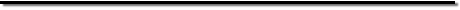 Про зміни в складі територіальних виборчих комісій, що здійснюють підготовку та проведення місцевих виборівВідповідно до пункту 1 частини першої статті 9, пункту 1 частини другої статті 23, статті 34, частини дев'ятої, десятої статті 203, частин четвертої, шостої, дев'ятої, десятої статті 208 Виборчого кодексу УкраїниПОСТАНОВЛЯЄ:Внести зміни до складу територіальних виборчих комісій, що здійснюють підготовку та проведення місцевих виборів, утворених та сформованих постановою Житомирської районної територіальної виборчої комісії від 25 серпня 2020 року № 2 «Про утворення та формування складу сільських, селищних територіальних виборчих комісій Житомирського району Житомирської області».Зміни в складі Городоцької, Любарської Оліївської, Попільнянської, Станишівської, Харитонівської територіальних виборчих комісій Житомирського району Житомирської областіДодаток до постанови № 11 додається.Додаток 1до постанови  Житомирської районної територіальної виборчої комісії від 14 вересня 2020 року №11Городоцької територіальна виборча комісія Житомирської області Житомирського районуПрипинити достроково повноваження члена комісії:Остапенко Олени Василівни, 1967 року народження  від Житомирської обласної організації  Політичної партії «ГОЛОС» ( у зв'язку з внесенням подання про заміну члена виборчої комісії суб'єктом, за подання якого кандидатуру такого члена було виключено до складу виборчої комісії).Включити до складу цієї комісії:Беба Анна Василівна, 1998 року народження від Житомирської обласної організації  Політичної партії «ГОЛОС».Любарська територіальна виборча комісія Житомирської області Житомирського районуПрипинити достроково повноваження члена комісії:Лесик Світлана Миколаївна, 1978 року народження  від Житомирської обласної організації  Політичної партії «Радикальна партія Олега Ляшка» ( у зв'язку з внесенням подання про заміну члена виборчої комісії суб'єктом, за подання якого кандидатуру такого члена було виключено до складу виборчої комісії).Включити до складу цієї комісії:Жайворон Юлія Андріївна, 1992 року народження від Житомирської обласної організації  Політичної партії «Радикальна партія Олега Ляшка».Оліївська територіальна виборча комісія Житомирської області Житомирського району  Припинити достроково повноваження члена комісії:Петрук Надія Андріївна, 1963 року народження  від Житомирської обласної організації  Політичної партії «САМОВРЯДНА УКРАЇНСЬКА ДЕРЖАВА» ( у зв'язку з внесенням подання про заміну члена виборчої комісії суб'єктом, за подання якого кандидатуру такого члена було виключено до складу виборчої комісії).Включити до складу цієї комісії:Химач Катерина Іванівна, 1986 року народження від Житомирської обласної організації  Політичної партії «САМОВРЯДНА УКРАЇНСЬКА ДЕРЖАВА».  Припинити достроково повноваження члена комісії:Тищенко Леся Володимирівна, 1966 року народження  від Житомирської обласної організації  Політичної партії «Батьківщина» ( у зв'язку з внесенням подання про заміну члена виборчої комісії суб'єктом, за подання якого кандидатуру такого члена було виключено до складу виборчої комісії).Включити до складу цієї комісії:Скришевська Яна Русланівна, 1990 року народження від Житомирської обласної організації  Політичної партії «Батьківщина».Припинити достроково повноваження члена комісії:Коденко Марія Іванівна, 1966 року народження  від Житомирської обласної організації  Політичної партії «Батьківщина» ( у зв'язку з внесенням подання про заміну члена виборчої комісії суб'єктом, за подання якого кандидатуру такого члена було виключено до складу виборчої комісії).Включити до складу цієї комісії:Маліновський Михайло Васильович, 1979 року народження від Житомирської обласної організації  Політичної партії «Батьківщина».Попільнянська територіальна виборча комісія Житомирської області Житомирського районуПрипинити достроково повноваження члена комісії:Власова Вікторія Анатоліївна, 1976 року народження  від Житомирської обласної організації  Політичної партії «САМОВРЯДНА УКРАЇНСЬКА ДЕРЖАВА» ( у зв'язку з внесенням подання про заміну члена виборчої комісії суб'єктом, за подання якого кандидатуру такого члена було виключено до складу виборчої комісії).Включити до складу цієї комісії:Заборовець Галина Анатоліївна, 1958 року народження від Житомирської обласної організації  Політичної партії «САМОВРЯДНА УКРАЇНСЬКА ДЕРЖАВА».Станишівська територіальна виборча комісія Житомирської області Житомирського районуПрипинити достроково повноваження члена комісії:Літвінова Неоніла Віталіївна, 1960 року народження  від Житомирської обласної організації  Політичної партії «Батьківщина» ( у зв'язку з внесенням подання про заміну члена виборчої комісії суб'єктом, за подання якого кандидатуру такого члена було виключено до складу виборчої комісії).Включити до складу цієї комісії:Колмикова Олена Олександрівна, 1966 року народження від Житомирської обласної організації  Політичної партії «Батьківщина».Харитонівська територіальна виборча комісія Житомирської області Житомирського районуПрипинити достроково повноваження члена комісії:Ярмоліцька Тетяна Миколаївна, 1987 року народження  від Житомирської обласної організації  Політичної партії «СЛУГА НАРОДУ» ( у зв'язку з внесенням подання про заміну члена виборчої комісії суб'єктом, за подання якого кандидатуру такого члена було виключено до складу виборчої комісії).Включити до складу цієї комісії:Заріцький Євгеній Сергійович, 2000 року народження від Житомирської обласної організації  Політичної партії «СЛУГА НАРОДУ».«14» вересня 2020 рокум. Житомир №11Голова Житомирської районної територіальної виборчої комісії                              В.П. КОЛОКОЛЬЦЕВАСекретар Житомирської районної територіальної виборчої комісії                              Д.Г. КАРПЕЛЬОВАГолова Житомирської районної територіальної виборчої комісії                              В.П. КОЛОКОЛЬЦЕВАСекретар Житомирської районної територіальної виборчої комісії                              Д.Г. КАРПЕЛЬОВА